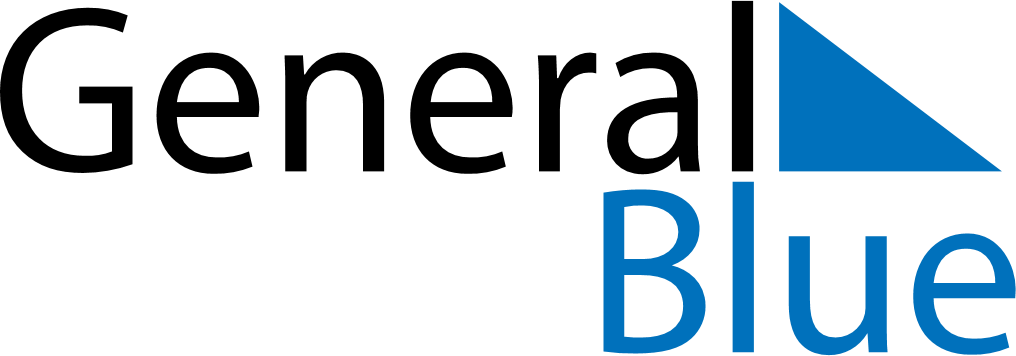 April 2026April 2026April 2026April 2026VenezuelaVenezuelaVenezuelaSundayMondayTuesdayWednesdayThursdayFridayFridaySaturday12334Maundy ThursdayGood FridayGood Friday56789101011Easter Sunday12131415161717181920212223242425Declaration of Independence2627282930